When you add text to a library blog post, you usually are copying and pasting it from another source. When you do this, the information on where to open links does not always transfer across, so you need to go in to the post and check the linking options.Find your post and click the edit blink at the foot of the summary screen.Highlight your link.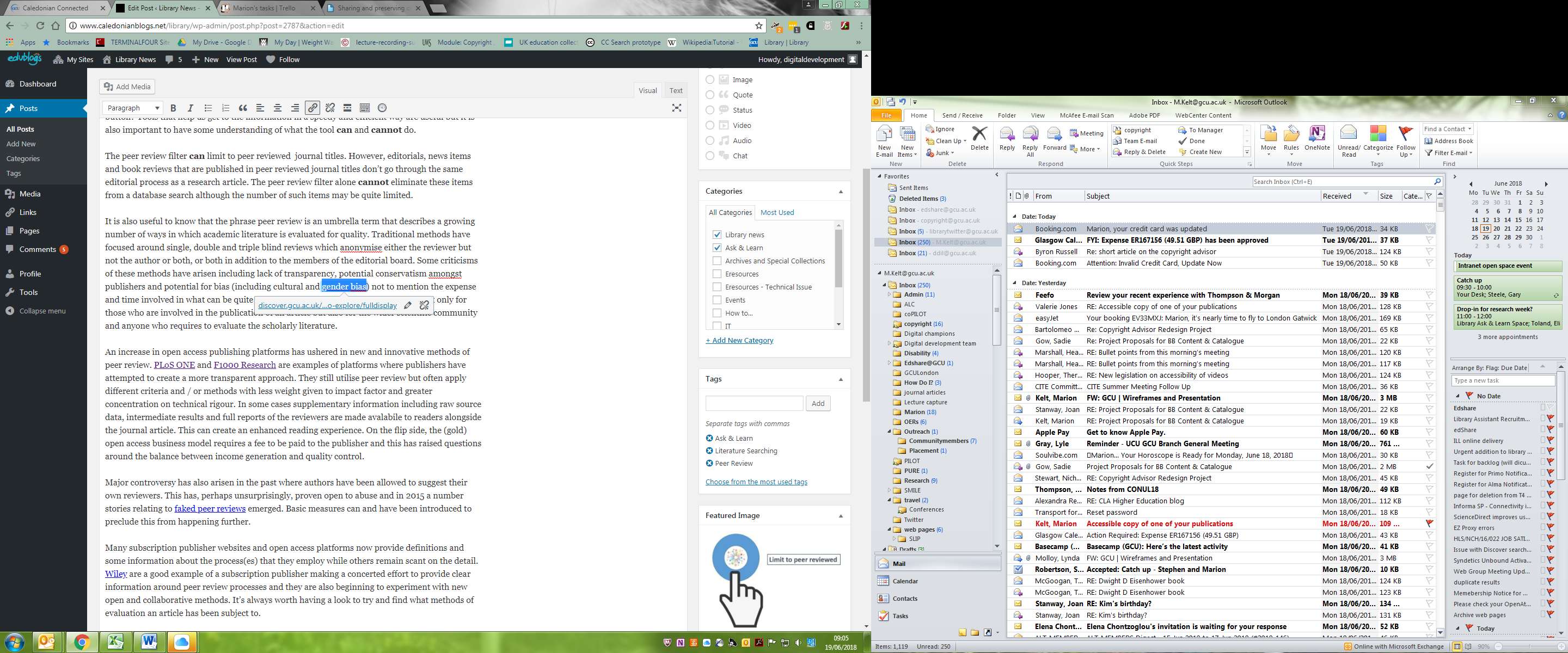 Click the pencil icon to edit your link.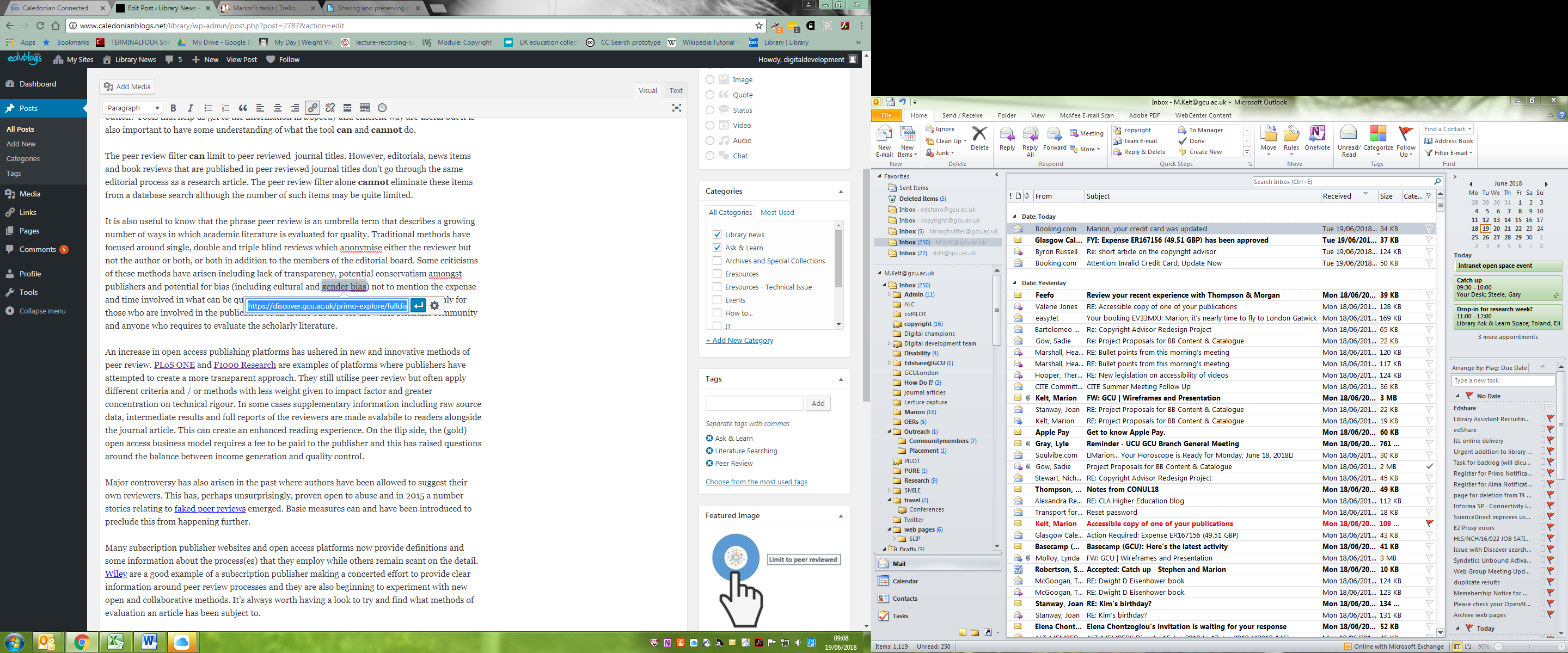 Now click the cog iconThis will open a popup window displaying the link options. Make sure that the open link in a new tab box is ticked, then click the blue Update button at the foot of the popup.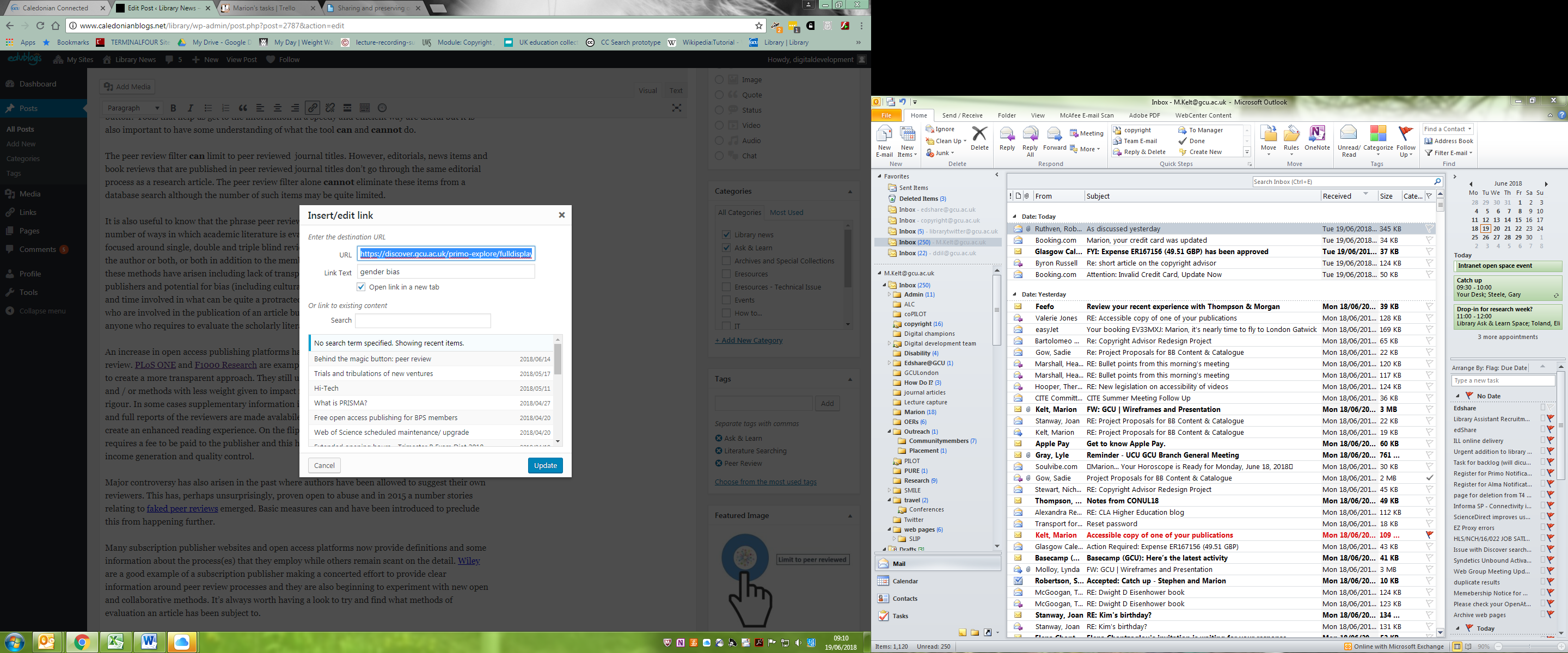 You will need to check the options for every link in your blog post, then update the post when you are finished.